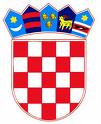 	           REPUBLIKA HRVATSKA KRAPINSKO – ZAGORSKA ŽUPANIJA                     ŽUPANKLASA: 320-01/18-01/62URBROJ: 2140/01-02-18-69Krapina, 02. studenog 2018.Na temelju članka 21., Pravilnika II. za provedbu mjera razvoja poljoprivredne proizvodnje Krapinsko-zagorske županije za 2018. godinu („Službeni glasnik Krapinsko-zagorske županije, broj 1/18) i članka 32. Statuta Krapinsko-zagorske županije (“Službeni glasnik Krapinsko-zagorske županije” br.  13/01., 5/06., 14/09., 11/13., 26/13. i 13/18.) župan Krapinsko-zagorske županije donosiZAKLJUČAKo otvaranju Natječaja za potporu za pripremu projektne dokumentacije u 2018. godini Ponovo se otvara Natječaj za potporu za pripremu projektne dokumentacije u 2018. godini koji se objavljuje na web stranici Krapinsko-zagorske županije, a biti će otvoren do 15. prosinca 2018. godine, odnosno do utroška  osiguranih sredstava. II.Tekst Natječaja za potporu za pripremu projektne dokumentacije u 2018. godini kojim se utvrđuju rokovi, obrasci, popis popratne dokumentacije te kriteriji bodovanja projekata, sastavni je dio ovog Zaključka.  ŽUPAN Željko KolarDOSTAVITI: Upravni odjel za gospodarstvo,  poljoprivredu, promet i komunalnu infrastrukturu,Upravni odjel za financije i proračun,Za Zbirku isprava, Pismohrana. 